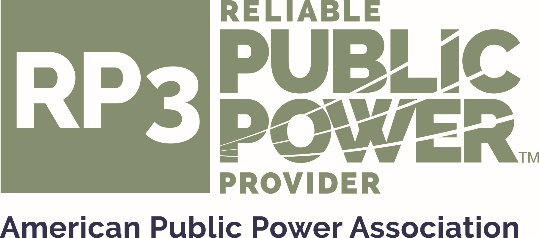 Two seats are currently available for up to three consecutive 2-year terms. The call for nominations is for the following designated system representation:Medium System Representative – Association members with 5,000 to 30,000 customers.  General understanding of reliability, safety, work force development, and system improvement is required.Large System Representative – Association members with over 30,000 customers.  General understanding of reliability, safety, work force development, and system improvement is required.E-mail this completed return this form no later than Friday March 9, 2018 to: RP3@PublicPower.org, Subject line: RP3 Review Panel Nomination – [Your Utility Name]	If you have questions regarding the nomination process, contact Christina Ospina at 202/467-2945 or email COspina@PublicPower.org. I nominate the following person for consideration (please print or type) for the following position(s):  Medium System Representative  Large System RepresentativeNominee’s Name: _____________________________________________________________Title: ________________________________________________________________________Utility: _______________________________________________________________________Address: _____________________________________________________________________City, State, Zip code: ____________________________________________________________Phone, Fax, E-mail: _____________________________________________________________The nominee is recommended to serve on the RP3 Review Panel on the following basis. Please answer questions completely, and attach additional documents if necessary:Number of years in public power:
Previous job experience, including company or system name, position and number of years in each position (please attach resume if available to provide complete information):  
Nominee’s current job title and responsibilities (include information to demonstrate candidate’s knowledge of technical issues related to utility operations):  
APPA activities in which nominee has been or is involved: 

Additional qualifications (including memberships in professional or engineering organizations): 

Nominator’s Signature: ___________________________________________________Nominator’s Name (printed): _______________________________________________ Date: _________________________________________________________________Utility: _________________________________________________________________Title: __________________________________________________________________Phone/Fax/Email: _______________________________________________________Address: _______________________________________________________________City, State, Zip code: _____________________________________________________